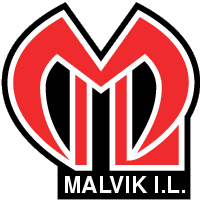 KLUBBKVELDVEILEDER MALVIK I.L. FOTBALLInnledning

Denne veilederen er et hjelpemiddel for lagene i Malvik I.L. som skal planlegge og arrangere klubbkvelder. Veilederen inneholder både tips og retningslinjer, men også krav til arrangerende lag. Veilederen erstatter versjon 2.3 datert 24.april 2017. 
Oppdatert klubbkveldinfo ligger på nettsiden www.bfsost.noPlanlegging/Forberedelser

10-14 dager før: Sett ned en gruppe som skal være ansvarlig for arrangementet.Begynn med dugnadslistene til spillergruppen (hvem som skal bake, hvem som skal stå i kiosk, banemerking, fair-play vert, dommeransvarlig, ansvar kampoppsett osv.)4-10 dager før:NB! Fotballgruppa har fått egen bankterminal som er til utlån så det er unødvendig å låne bankterminalen til håndballgruppa.Begynn med handlelisten.Få oversikt over hvor mange lag som er påmeldt. Begynn med kampoppsettet. Vanlig start er kl 17.00. Finn ut hvor mange baner dere må bruke og bestill dommere. Det anbefales å ha en ekstra dommer slik at de rullerer og alle får en pause innimellom. Dommere har en egen dommerside på face book: dommere/lagledere Malvik il.Mal antall baner: J/G 10, 4 baner, – 7’er fotball.			J/G 8 – 9, 8 baner – 5’er fotball.			J/G 7, 4 baner – 3’er fotball. Kampoppsettet sendes mil@bfsost.no 8 dager før kampdag.1-3 dager før:Sjekk at klubbkveldutstyr ligger tilgjengelig i utstyrsbua ved tribunen.Kontaktperson klubbkontoret for uttak av nøkkel: Jan Aasbakk, tlf 450 54 251. 
Merknad: Dersom partytelt skal brukes må dette hentes minimum dagen før. Det ligger i kjelleren på klubbhuset.Bekreft dommere. Avtal møte med dommere minimum 15 min før første kamp. Handle. 
NB! Vi skal bruke Coop Extra Vikhammer!
GjennomføringSørg for at de som skal bidra møter opp i god tid til rigging og banemerking.Merk opp banene. Veiledning for Barnefotballserien ligger i håndboken på www.bfsost.noSperr av veien inn til Malvikhallen slik at dette området er bilfritt. (Parkeringsplass for biler er utenfor klubbhuset, på grusbanen, nedenfor Viksletta og ved Malvik Videregående skole).Møte med dommere. Avtal rullering. Gi gjerne dommere en flaske brus o.l. Forklar hvordan de skal oppføre seg. Avlever 1 ball til hver dommer som skal brukes på kampene.2 personer skal gå rundt og følge med på banen under hele klubbkvelden iført Fair Play-vest. Det skal være egne områder for dommere og egne områder for trenere/lagledere. Tilskuere skal henvises bort fra disse områdene. Dette er også beskrevet i Barnefotballseriens håndbok.Etter siste kamp:Betal dommere. 300,- pr dommer. Er det dommere som er under opplæring skal de ikke ha betaling.Rydd og vask i kiosken dersom den er benyttet. Ikke la ting ligge igjen. Enkelte varer får dere returnert på Coop Extra. Spør de om hvilke varer dette gjelder når dere handler. Husk oppgjøret.Alle gul-dunkene skal tømmes etter endt klubbkveld. Nøkkel til dunker er på kontoret. I gangen på klubbhuset henger brikken til søppeltårna ved hallen. Søppelsekkene skal kastes der. Hele matten skal være ryddig etter endt klubbkveld. Gjelder også tribune og innbytterbåser. Gjenglemt tøy legges på tribunen. Derfra blir det tatt videre av andre i klubben. Alle 5'er mål skal lagres bort igjen. Settes til venstre for der gummisekkene står pr i dag. Fint på rekke og rad. Sett tilbake klubbkveldutstyret i utstyrsbua.Etterarbeid
Lever tilbake lånt utstyr til klubbkontoret.Gjør opp regning fra Coop Extra, leie av kiosk mv.
Diverse
Bankterminal kan lånes fra klubbkontoret. Enkel bruksanvisning medfølger.Er det oppholdsvær, sett opp en kiosk ute. Dere kan merke opptil 8 baner på kunstgresset. 20x30 meter (Se håndboken på www.bfsost.no for mal).Mål må antageligvis hentes fra gressbanen. Disse skal settes på plass etter bruk, unntak er hvis det er klubbkveld påfølgende dagKlubbkveldutstyret inneholder: Kinahatter, dommervester, fair-play vester, målskilt (1, 2, 3, 4, 5, 6, 7, 8), strips (for å feste målskiltene)Fotballer må arrangør stille med. Gi dem til dommerne, så har dere kontroll på dem.Kampprogram. 
I tillegg til selve kampoppsettet så informer om parkering, kiosksalg og gjerne promoter fotballavdelingens sponsorer. Eksempel på kampprogram kan fås fra klubbkveldansvarlig.Er det noe som dere lurer på, ta kontakt.Vedlegg:A: Mal klubbkveldinvitasjonLykke til!Sportslig hilsenTove SilsetBrynjar Larssen-Aasmil@bfsost.no